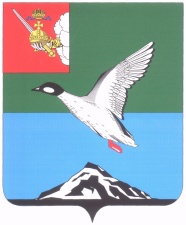 АДМИНИСТРАЦИЯ ЧЕРЕПОВЕЦКОГО МУНИЦИПАЛЬНОГО РАЙОНАП О С Т А Н О В Л Е Н И Еот 11.08.2020                                                                                                  № 940г. ЧереповецО внесении изменений в постановление администрации района 
от 21.07.2020 № 864 «Об организации работы по достижению показателей Указа Президента РФ от 25.04.2019 № 193 «Об оценке эффективности деятельности высших должностных лиц (руководителей высших исполнительных органов государственной власти) субъектов Российской Федерации и деятельности органов исполнительной власти субъектов Российской Федерации» и Указа Президента РФ от 07.05.2018 № 204 «О национальных целях и стратегических задачах развития Российской Федерации на период до 2024 года»ПОСТАНОВЛЯЮ:Внести изменения в постановление администрации района 
от 21.07.2020 № 864 «Об организации работы по достижению показателей Указа Президента РФ от 25.04.2019 № 193 «Об оценке эффективности деятельности высших должностных лиц (руководителей высших исполнительных органов государственной власти) субъектов Российской Федерации и деятельности органов исполнительной власти субъектов Российской Федерации» и Указа Президента РФ от 07.05.2018 № 204 
«О национальных целях и стратегических задачах развития Российской Федерации на период до 2024 года» дополнить Приложение 1 пунктами 20 и 21 следующего содержания:«                                                                                                                        »;дополнить Приложение 2 пунктами 20 и 21 следующего содержания:«Количество граждан, проживающих на территории соответствующего муниципального образования 
и ставших плательщиками налога на профессиональный доход 
в Вологодской области, чел.Показатель рассчитывается с 2020 года.Методика расчета показателя:Количество самозанятых по данным налоговой отчетности.Бюджетный эффект от введения налогового режима«Налог на профессиональный доход», тыс. руб.Показатель рассчитывается с 2020 года.Методика расчета показателя:Бюджетный эффект от введения налогового режима «Налог 
на профессиональный доход» по данным налоговой отчетности.                                                                                                               ».Руководитель администрации района                                           А.С. Сергушев20Количество граждан, проживающих на территории соответствующего муниципального образования 
и ставших плательщиками налога на профессиональный доход в Вологодской области, чел.Клиновицкий В.Н. (первый заместитель руководителя администрации района)21Бюджетный эффект от введения налогового режима«Налог на профессиональный доход», тыс. руб.Анашкина Н.Н.(начальник Финансового управления)2020 годпланЧереповецкий 46Область15002020 годпланЧереповецкий 245Область8000